OverviewIn this activity, you will create a table and graph for a binomial distribution for a given sample size and given probability of success.Materials• TI-84 Plus CE™ calculator or TI-84 SmartView™ Computer SoftwarePart 1—Prep1. 	Press Stat > Edit. You will add a new column by pressing 2nd > Del (Ins). Press 2nd > Alpha and name the column S for successes. Repeat this process and name the second column PDF.Note:	To obtain capital letters on the handheld, press the Alpha  key, then the letter.Part 2—Creating a Table for Binomial Distribution 2.	Move the cursor to the top cell for the Column labeled S, and press 2nd > Stat > OPS > 5: seq(. Fill in the template with       (x, x, 0, 50, 1).Press · to create a list of integers from 0 to 50 progressing in steps of 1.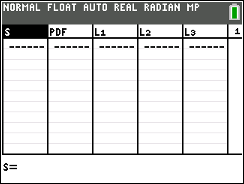 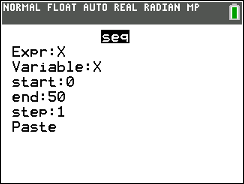 Assume that you have 50 binomial trials, where the probability of success is 0.30.3.	Move the cursor to the top cell for the Column labeled PDF, and press 2nd > Vars > A: binompdf( . Fill the template with       (50, 0.30, S).Note: When filling in the template and using the data from the first column, make sure to press 2nd > Stat to see the list names (S).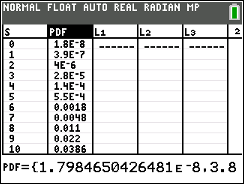 Press · to create a binomial distribution for integers from 0 to 50 where the probability of a success is 0.30.Part 3—Creating a Graph of a Binomial Distribution4. 	Press 2nd > Y = > · to open the stat plot. Turn the plot on, select the histogram, select S for the XList, and PDF for the Freq. You choose the color.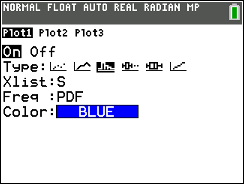 5.	Press Window and change your settings to what you see to the        right. Press Graph.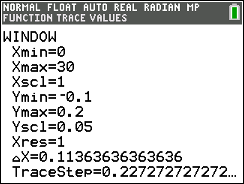 The screen to the right shows the resulting graph of a binomial distribution.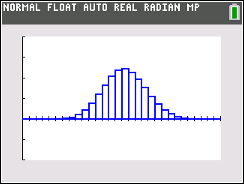 6.	Students: Go to the Binomial Pdf Eye Color worksheet, and follow your teacher's directions to answer the questions.6.	Students: Go to the Binomial Pdf Eye Color worksheet, and follow your teacher's directions to answer the questions.